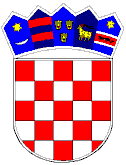 REPUBLIKA HRVATSKAVUKOVARSKO-SRIJEMSKA ŽUPANIJA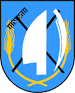 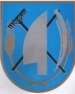  OPĆINA TOVARNIKOPĆINSKO VIJEĆEKLASA: 024-03/22-01/28URBROJ: 2196-28-02-22-1Tovarnik, 31.05.2022. Na temelju  31. Statuta Općine Tovarnik („Službeni vjesnik Vukovarsko-srijemske županije“, broj 3/22), Općinsko vijeće Općine Tovarnik na svojoj 8.  sjednici održanoj  31. svibnja 2022. god. d o n o s i ODLUKU O USVAJANJU IZVJEŠĆA O  IZVRŠENJU PLANA DJELOVANJA U PODRUČJU  ELEMENTARNIH NEPOGODA ZA 2021. GOD.Članak 1. Usvaja se izvješće o  izvršenju plana djelovanja u slučaju elementarnih nepogoda za 2021. god. koje je ovom tijelu podnio općinski načelnik dana 30.03.2022. Članak 2.Izvješće iz članka  1. ove Odluke je sastavni dio ove Odluke. Članak 3.Ova će se Odluka objaviti u „Službenom vjesniku“ Vukovarsko-srijemske županije. PREDSJEDNIK OPĆINSKOG VIJEĆADubravko Blašković 